O novo transmissor de temperatura, modelo T15, é
altamente preciso, rápido e com uma alta resistência à interferências eletromagnéticas.A WIKA desenvolveu um novo transmissor de temperatura digital, modelo T15, nas versões para montagem em cabeçote e para montagem em trilho – com uma eletrônica extremamente potente e moderna, e com um design otimizado.O novo transmissor possui sinal de saída analógico, para utilização com termorresistências (Pt100 e Pt1000) e potentiomêtros. Pronto para operação em menos de três segundos e com uma alta exatidão de medição de 0,1% do span (básica), com uma taxa de medição de até 20 valores por segundo. Ao mesmo tempo, o T15 cumpre com altos padrões de segurança, por exemplo conforme recomendações NAMUR referente a compatibilidade eletromagnética (EMC), sinalização e monitoramento de ruptura do sensor. É o primeiro transmissor no mercado a ser certificado conforme a nova norma 
EN 61326-2-3:2013 (EMC). Adicionalmente, o T15 oferece opções com certificações para uso em áreas potencialmente explosivas.Com o novo software WIKAsoft-TT, o transmissor pode ser configurado de maneira fácil e intuitiva. O sensor é facilmente conectado ao T15, pois se necessário, os terminais de ligação também estão acessíveis pela parte externa do transmissor e com a maior dimensão disponível no mercado, de até 2,5 mm2. As possíveis ligações estão impressas diretamente no transmissor próximo aos terminais. Com o melhor custo-benefício disponível no mercado, este equipamento pode ser utilizado nas mais diversas aplicações industriais, como em máquinas e equipamentos, e também na indústria de processos em geral.WIKA DO BRASIL Indústria e Comércio Ltda.Av. Ursula Wiegand, 03Polígono Industrial18560-000 Iperó - SP / Brasil0800 979 1655marketing@wika.com.brwww.wika.com.brImagem pertecente à WIKA:Transmissor de temperatura, modelo T15, versões para montagem em cabeçote e trilho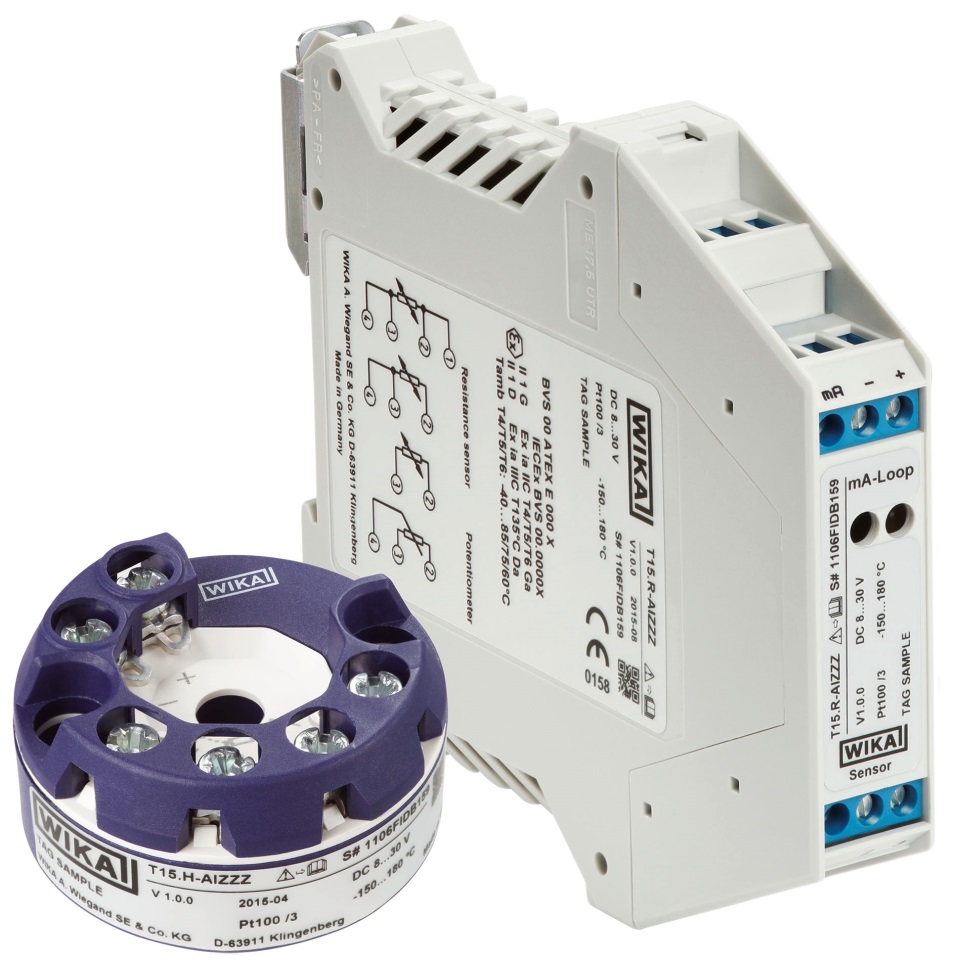 